Anmeldeformular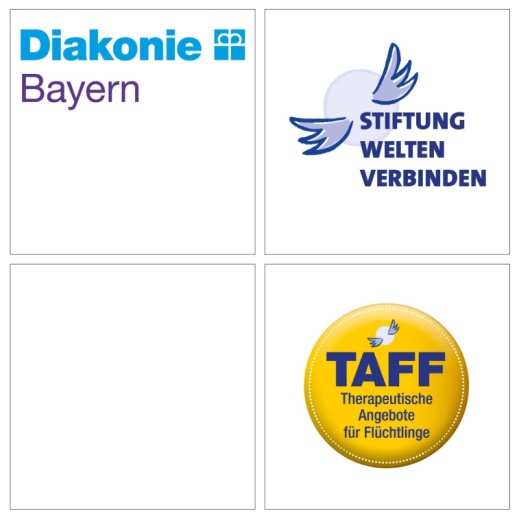 Bitte senden Sie das ausgefüllteAnmeldeformular an uns zurück.E-Mail: emmert@diakonie-bayern.dePC-Fax: 0911 9354 34 395Fax: 0911 9354-269Hiermit melde ich mich zu folgender Veranstaltung an:Name      	Vorname      	weiblich 	männlich Privat  	Einrichtung / Dienststelle        Straße, Hausnummer      Postleitzahl, Ort      Telefon      	E-Mail      Rechnungsanschrift  privat 	dienstlich Einrichtung / Dienststelle / Privat       Straße, Hausnummer     Postleitzahl, Ort     Psychotherapeutische Begleitung von Flüchtlingen22.09.2018 in RosenheimKultursensible Therapie13.10.2018 in Rosenheim